                                               РАСПОРЯЖЕНИЕ 26   апреля  2018 года                                                           №20О проведении торгов муниципального имущества В соответствии со ст. 447 Гражданского кодекса Российской Федерации, ст. 51 Федерального закона № 131–ФЗ « Об общих принципах организации местного самоуправления в Российской Федерации», Федеральным законом Российской Федерации от 21 декабря 2001 года № 178-ФЗ « О приватизации государственного и муниципального  имущества», «Положением об организации продажи государственного и муниципального имущества на аукционе», утвержденным Постановлением Правительства Российской Федерации от  12.08.2002 № 585, распоряжаюсь:1.	Провести торги в форме аукциона (Аукцион является открытым по составу участников, форма подачи предложений о цене – открытая) по продаже имущества казны Лота №1: легковой автомобиль ВАЗ 212140,  2008 года выпуска, паспорт транспортного средства (ТС) 63 МС 761734, идентификационный номер (VIN) XTA21214091914478.2.	Начальный размер рыночной стоимости с учетом НДС составляет 68200,00 (шестьдесят восемь тысяч двести рублей ноль копеек)    рублей, величина повышения (шаг аукциона 5% начальной цены 3410,00 (три тысячи четыреста десять рублей ноль копеек) рублей, размер задатка 20 % начальной цены – 13640,00 (тринадцать тысяч шестьсот сорок рублей ноль копеек) рублей.3.	Рекомендовать Комитету по управлению собственностью Министерства земельных и имущественных отношений Республики Башкортостан по Бураевскому району обеспечение размещения на официальном сайте торгов информационного сообщения о проведении торгов в форме аукциона по продаже муниципального имущества.4.	Контроль исполнения данного распоряжения оставляю за собой.Глава сельского поселения                                   А.Т. МухаяровБАШҠОРТОСТАН РЕСПУБЛИКАҺЫ
БОРАЙ РАЙОНЫ МУНИЦИПАЛЬ РАЙОНЫНЫҢ ӘЗӘК АУЫЛ СОВЕТЫ АУЫЛ БИЛӘМӘҺЕ ХАКИМИӘТЕ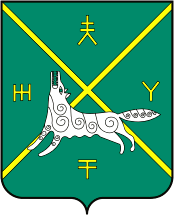 АДМИНИСТРАЦИЯ  СЕЛЬСКОГО ПОСЕЛЕНИЯ АЗЯКОВСКИЙ СЕЛЬСОВЕТ МУНИЦИПАЛЬНОГО РАЙОНА  БУРАЕВСКИЙ РАЙОН
РЕСПУБЛИКИ БАШКОРТОСТАН